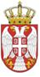  	Република СрбијаОСНОВНА ШКОЛА „КРАЉ ПЕТАР  I“        Ниш, Војводе Путника бр. 1           Број: 610-1188/2020-04        Датум: 30. 10. 2020.године	На основу члана 15. Пословника о раду Школског одбора број: 610-1548/14-2019-04 oд  12. 09. 2019. године, сазивам седницу Школског одбора која ће се одржати 04. 11. 2020.  године  са почетком у 18 часова	За седницу предлажем следећи :ДНЕВНИ РЕД	1.Усвајање записника са претходних  седница Школског одбора,	2. Жалба Катарине Радивојевић, дипл. математичар на решење бр.610-1130/2020-01 од 20. 10. 2020. године  о престанку радног односа,	3. Разно.						председник Школског одбора						Невена Станишић